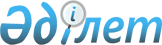 О внесении изменений и дополнения в постановление акимата Павлодарской области от 7 апреля 2016 года № 106/3 "Об определении перечня должностей специалистов в области здравоохранения, социального обеспечения, образования, культуры, спорта и ветеринарии, являющихся гражданскими служащими и работающих в сельской местности"Постановление акимата Павлодарской области от 20 марта 2019 года № 65/2. Зарегистрировано Департаментом юстиции Павлодарской области 26 марта 2019 года № 6275
      В соответствии с подпунктом 2) статьи 18, пунктом 9 статьи 139 Трудового кодекса Республики Казахстан от 23 ноября 2015 года, пунктом 2 статьи 27 Закона Республики Казахстан от 23 января 2001 года "О местном государственном управлении и самоуправлении в Республике Казахстан" акимат Павлодарской области ПОСТАНОВЛЯЕТ:
      1. Внести в постановление акимата Павлодарской области от 7 апреля 2016 года № 106/3 "Об определении перечня должностей специалистов в области здравоохранения, социального обеспечения, образования, культуры, спорта и ветеринарии, являющихся гражданскими служащими и работающих в сельской местности" (зарегистрировано в Реестре государственной регистрации нормативных правовых актов за № 5121, опубликовано 20 мая 2016 года в информационно-правовой системе "Әділет") следующие изменения и дополнение:
      в заголовке и пункте 1 указанного постановления слова "спорта и ветеринарии" заменить словами "спорта, ветеринарии, лесного хозяйства и особо охраняемых природных территорий";
      указанное постановление дополнить приложением 7 согласно приложению к настоящему постановлению.
      2. Государственному учреждению "Управление экономики и бюджетного планирования Павлодарской области" в установленном законодательством порядке обеспечить:
      государственную регистрацию настоящего постановления в территориальном органе юстиции;
      в течение десяти календарных дней со дня государственной регистрации настоящего постановления направление его копии в бумажном и электронном виде на казахском и русском языках в Республиканское государственное предприятие на праве хозяйственного ведения "Республиканский центр правовой информации" для официального опубликования и включения в Эталонный контрольный банк нормативных правовых актов Республики Казахстан;
      размещение настоящего постановления на интернет-ресурсе акимата Павлодарской области.
      3. Контроль за исполнением настоящего постановления возложить на заместителя акима области Бегентаева М. М.
      4. Настоящее постановление вводится в действие по истечении десяти календарных дней после дня его первого официального опубликования и распространяется на правоотношения, возникшие с 1 января 2019 года. Перечень должностей специалистов в области
лесного хозяйства и особо охраняемых природных территорий,
являющихся гражданскими служащими и работающих в сельской местности
      1. Руководитель и заместитель руководителя коммунального государственного учреждения лесного хозяйства областного значения.
      2. Руководитель лесничества (главный лесничий) коммунального государственного учреждения областного значения.
      3. Заместитель руководителя лесничества коммунального государственного учреждения областного значения.
      4. Инженер по охране и защите леса, инженер по лесопользованию, инженер по лесовосстановлению, инженер - лесопатолог.
      5. Специалисты: лесник (инспектор), охотовед, мастер леса (участка).
					© 2012. РГП на ПХВ «Институт законодательства и правовой информации Республики Казахстан» Министерства юстиции Республики Казахстан
				
      Аким области

Б. Бакауов

      "СОГЛАСОВАНО"

      Председатель сессии

      областного маслихата

А. Бойчин

      "15" марта 2019 год

      Секретарь областного маслихата

Б. Бексеитова

      "15" марта 2019 год
Приложение
к постановлению акимата
Павлодарской области
от "20" марта 2019 года № 65/2Приложение 7
к постановлению акимата
Павлодарской области
от "7" апреля 2016 года № 106/3